5.5 p. 326 #17-22, 27-38, 52, 60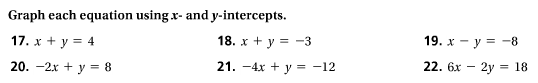 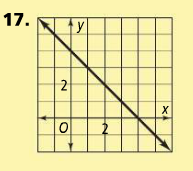 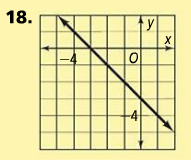 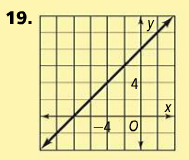 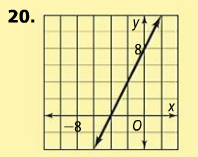 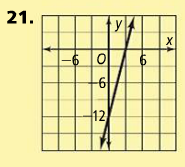 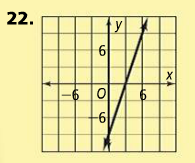 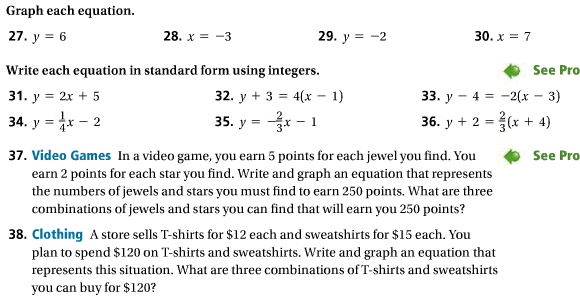 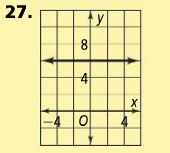 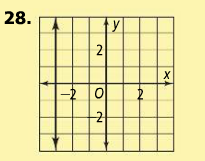 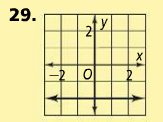 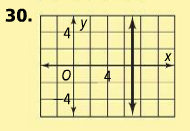 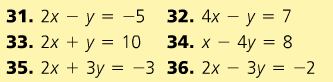 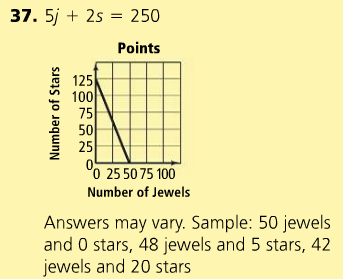 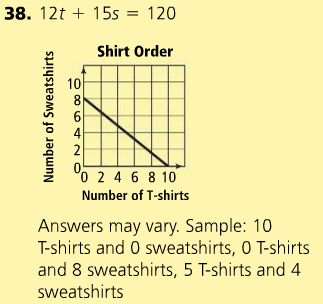 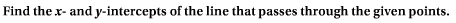 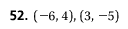 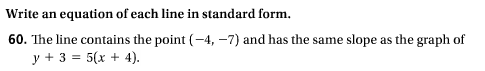 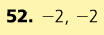 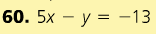 